THEMATIC SECTIONS OF THE SCIENTIFIC JOURNAL "ELECTRONIC ENGINEERING. SERIES 3. MICROELECTRONICS" AND THE NUMBER OF ARTICLES 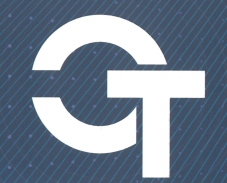 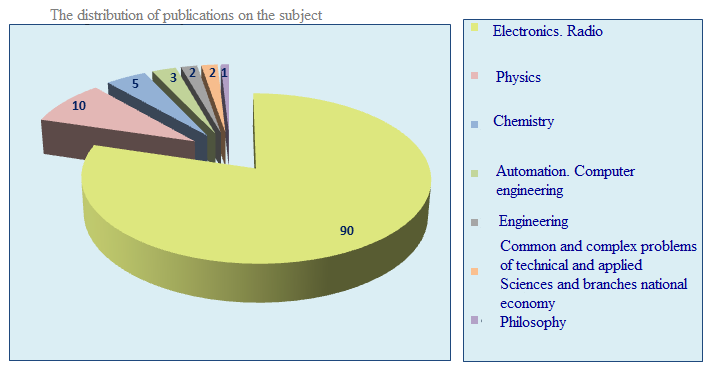 №Topical termPublicationsPublicationsPublicationsPublicationsPublications1.47.00.00 Electronics. Radio47.00.00 Electronics. Radio90  90  2.29.00.00 Physics29.00.00 Physics10  10  3.31.00.00 Chemistry31.00.00 Chemistry5  5  4.50.00.00 Automation. Computer engineering50.00.00 Automation. Computer engineering3  3  5.55.00.00 Engineering55.00.00 Engineering2  2  6.81.00.00 Common and complex problems of technical and applied Sciences and branches national economy81.00.00 Common and complex problems of technical and applied Sciences and branches national economy2  2  7.02.00.00 Philosophy02.00.00 Philosophy1  1  